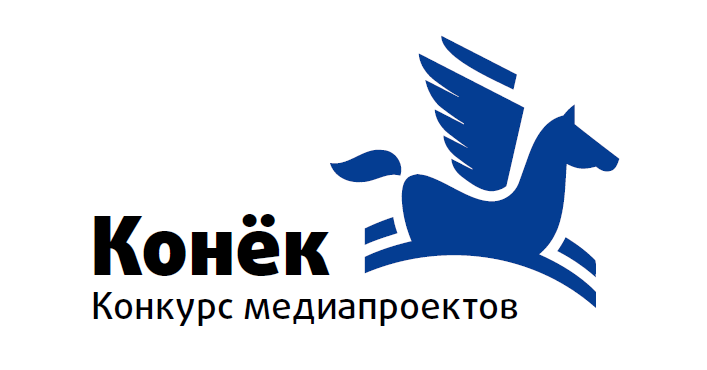 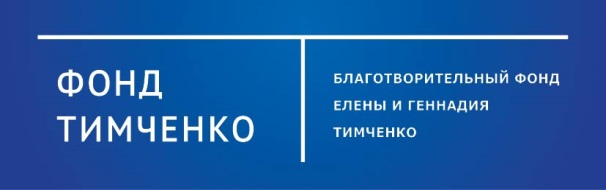 Всероссийский конкурс медиапроектов
для социально ответственных 
средств массовой информации и творческих студий 
по теме профилактики социального сиротства 
«Конёк»ФОРМА ЗАЯВКИ УЧАСТНИКА КОНКУРСА1. БЛАНК ЗАЯВКИ2. ОПИСАНИЕ ОРГАНИЗАЦИИ – УЧАСТНИКА КОНКУРСА3. ОПИСАНИЕ ОПЫТА ОРГАНИЗАЦИИ – УЧАСТНИКА КОНКУРСА4. ОПИСАНИЕ МЕДИАПРОЕКТА5. БЮДЖЕТЗаявка должна включать в себя подробный бюджет, отражающий все предполагаемые затраты по проекту, а также собственный вклад заявителя и вклад третьих лиц (если применимо).  Минимальный размер финансирования – 100 тыс. руб., максимальный – 700 тыс. руб. В рамках конкурса могут быть поддержаны проектные и административные расходы, связанные с созданием контента (например, гонорары экспертам и журналистам, поездки, производственные расходы и т.п.), но не будет финансироваться платное размещение материалов в СМИ.ПримечанияПриведенный выше перечень статей расходов бюджета является примерным. Ваш бюджет должен соответствовать данному примеру, но отражать реальные нужды вашего медиапроекта. Вы можете исключить неприменимые к медиапроекту статьи или добавить необходимые для вашего медиапроекта.Внимание! Ставка НДФЛ взимается как с суммы заработной платы сотрудников медиапроекта, так и с вознаграждения привлеченных специалистов.Просим предоставить как можно более точные и обоснованные цифры по расходам по вашему медиапроекту. Все суммы должны быть указаны в рублях. Помимо этих данных необходимо представить комментарии по расходам по каждой статье. В комментариях необходимо описать виды расходов и обосновать их размер. Если планируется использовать собственные средства организации – участника конкурса или средства софинансирования, укажите это в комментариях к соответствующей статье расходов. Комментарии нужны для того, чтобы максимально предупредить возникновение вопросов, которые могут появиться у экспертов в процессе оценки вашего медиапроекта.КОММЕНТАРИИ К БЮДЖЕТУ6. ПРИЛОЖЕНИЯ К ЗАЯВКЕПри подаче заявки участник конкурса должен представить в электронном виде скан-копии следующих документов, заверенные уполномоченным лицом организации и печатью: для всех участников конкурса:копию свидетельства о регистрации средства массовой информации;копию лицензии на вещание (при наличии);копию выписки из Единого государственного реестра юридических лиц, полученную не позднее чем за 2 (два) месяца до подачи заявки на конкурс;копию Устава (положения об организации);копию гарантийного письма о размещении материалов, производимых в рамках медиапроекта, в СМИ (с указанием названия и аудитории охвата);дополнительно для интернет-проектов:копию документа, подтверждающего, что участник конкурса является администратором доменного имени интернет-сайта, указанного в заявке.Заявки принимаются по электронной почте: konkurskonek@timchenkofoundation.orgСтраница конкурса: http://timchenkofoundation.org/grants/konkurskonek1.1Номинация (из Положения о конкурсе)1.2Название медиапроекта1.3Юридическое наименование организации – участника конкурса1.4ФИО руководителя проекта и его должность, контактный телефон, 
e-mail1.5Краткая аннотация медиапроекта (не больше трех абзацев)1.6Количество программ/серий/  публикаций1.7Периодичность выхода в эфир/периодичность обновления1.8Хронометраж1.9Срок реализации медиапроекта (см. п. 7 Положения о конкурсе)1.10Сроки производства медиапроекта1.11Сроки размещения проекта в эфире1.12Общий бюджет медиапроекта (в рублях)1.13Сумма запрашиваемого финансирования в рамках конкурса «Конёк» (в рублях)1.14Код медиапроекта (заявки) (заполняется представителем Оргкомитета конкурса)2.1ФИО и должность руководителя организации2.2Адреса организации (по месту регистрации, фактический, почтовый)2.3Тел./факс/e-mail/сайт организации2.4Банковские реквизиты организации2.5ФИО и телефон главного бухгалтера2.6Краткое описание организации (миссия, ценности, история, целевая аудитория, охват)2.7Номер и дата свидетельства о регистрации электронного средства массовой информации (для СМИ)2.8Номер лицензии на вещание (при наличии)2.9Канал-вещатель/адрес в сети Интернет2.10Краткое описание технических возможностей организации 3.1Опыт в освещении тематики социального сиротства, в том числе в 2014–2015 гг.3.2Названия и гиперссылки программ/передач/ колонок/серий программ, подготовленных организацией в 2014–2015 гг. с указанием авторов (если они есть), или заверенные копии материалов4.1Анализ ситуации и проблемы, на которую направлен медиапроект4.2Цели и задачи медиапроекта4.3Целевая аудитория медиапроекта и ее охват4.4Сценарная концепция: какие материалы/продукты будут созданы и опубликованы в рамках медиапроекта4.5Этапы реализации медиапроекта (производство и размещение в эфире)4.6Эксперты, работающие в сфере профилактики социального сиротства, привлекаемые к реализации медиапроекта4.7Команда медиапроекта (ФИО, должности и основной функционал в медиапроекте) 4.8Ожидаемые результаты: что, по мнению авторов, может изменить медиапроект4.9Планируется ли продолжение медиапроекта после завершения финансирования? Если да, то как, за счет чего?4.10Вклад участника в реализацию медиапроекта (софинансирование и другие вложенные ресурсы)Статьи расходовЗапрашиваемая сумма (руб.) Собственный вклад заявителя (руб.)Софинансирование/ вклад в проект третьих лиц, укажите, кто (руб.)ВСЕГО (руб.)1. Фонд оплаты труда штатных и нештатных работников с начислениями (включая подоходный налог 13% и налог на ФОТ)2. Фонд оплаты труда нештатных работников с начислениями (включая подоходный налог 13% и налог на ФОТ)3. Расходы, связанные с арендой студий и съемочных площадок для организации и проведения съемок4. Оплата услуг по предоставлению помещений для производства съемок или звукозаписи, по аренде аппаратной для монтажа и озвучения5. Расходы, связанные с арендой оборудования 6. Командировочные расходы (проезд и проживание) 7. Иные расходыВсего№Статьи расходовОбоснованиеОбоснованиеПодпись руководителя организации, предлагающей медиапроектПодпись руководителя организации, предлагающей медиапроектПодпись руководителя организации, предлагающей медиапроектПодпись руководителя организации, предлагающей медиапроект_____________________ (_________________)Подпись главного бухгалтераПодпись главного бухгалтераПодпись главного бухгалтераПодпись главного бухгалтера_____________________ (__________________)Подпись руководителя медиапроектаПодпись руководителя медиапроектаПодпись руководителя медиапроектаПодпись руководителя медиапроекта_____________________ (__________________)Дата: ____________________Дата: ____________________Дата: ____________________Дата: ____________________М.П. организации, предлагающей медиапроект